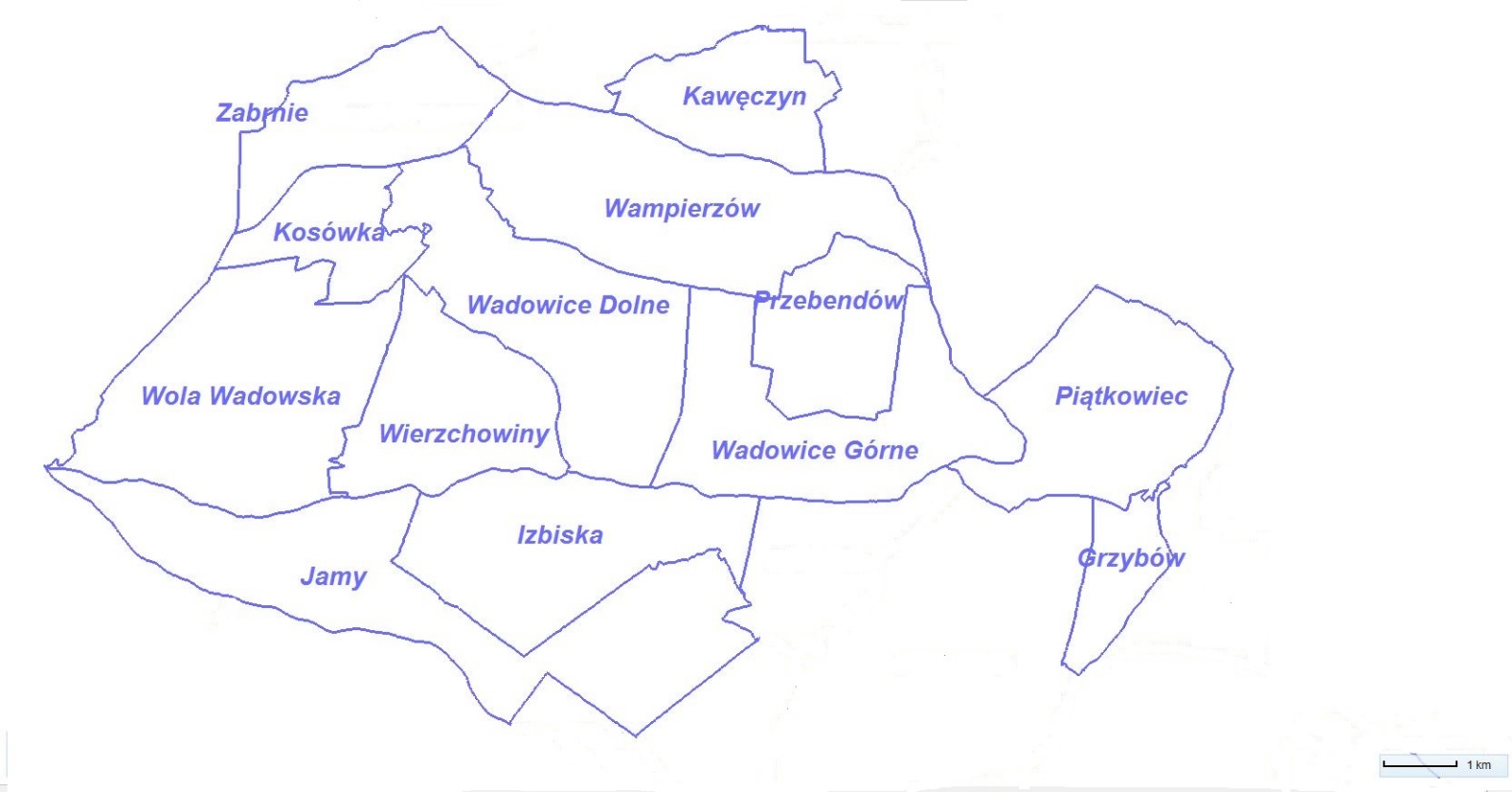 Zapraszamy do szczepienia przeciwko koronawirusowi! HARMONOGRAM MOBILNEGO PUNKTU SZCZEPIEŃ NA TERENIE GMINY WADOWICE GÓRNE25. lipca, 1. sierpnia, 8. sierpnia. Każdy mieszkaniec naszej gminy może wybrać dowolny termin!25. lipca 2021 r. WADOWICE GÓRNEParking przy Urzędzie Gminy Wadowice Górne od godz. 9.00 do godz. 17.001. sierpnia 2021 r. WAMPIERZÓW, WADOWICE DOLNE, WIERZCHOWINYParking przy Remizie Strażackiej w Wampierzowie od godz. 9.30  do godz. 11.30Parking przy SOKIR w Wadowicach Dolnych – od godz. 12.00 do godz. 14.00Parking przy Domu Ludowym w Wierzchowinach – od godz. 14.30 do godz. 16.308. sierpnia 2021 r. JAMY, IZBISKA, PIĄTKOWIECParking przy Remizie  OSP w Jamach – od godz. 8.00 do godz. 10.00Parking przy Remizie  OSP w Izbiskach – od godz. 10.30 do godz. 12.30Parking przy Domu Ludowym w Piątkowcu – od godz. 13.00 do godz. 15.00NA SZCZEPIENIE W MOBILNYM PUNKTCIE SZCZEPIEŃ NIE TRZEBA SIĘ REJESTROWAĆ. PROSZĘ ZABRAĆ ZE SOBĄ DOWÓD OSOBISTY